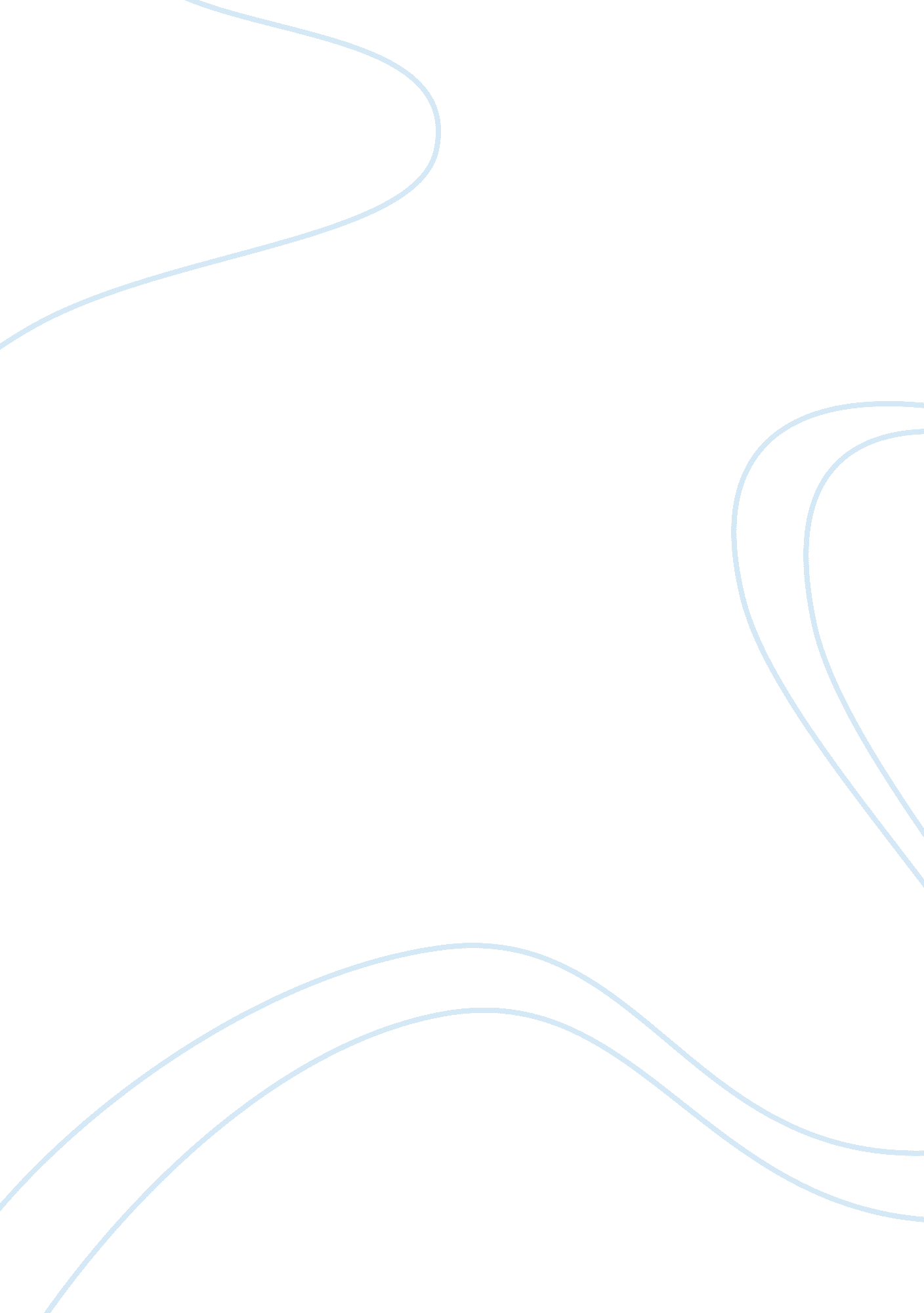 Discountpc brands and company profileBusiness, Company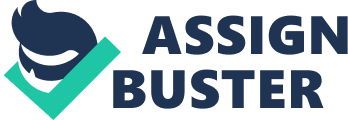 Company’s Philosophy Our Company’s Main Mission is to provide : Main quality and best IT Brands Professional trading standards Reliable after-sa les service & warranty Discountpc’s vision is to maintain its status as one premier retail provider – delivering the best I. T. Brands and being known as “ best value formoney” retail shop. Corporate Information Discountpc’s vision is to maintain its status as one premier retail provider – delivering the best I. T. Brands and being known as “ best value for money” retail shop. The Corporate Head-Office is at the Ground Flr. which becomes a permanent warehouse because of its 24/7 security convenience and for purposes of an over-all cost cutting rationale. Recently, collections and other office transactions are being made temporarily at another office location. Formed in 2002, DiscountPC has been focused from the beginning to maintaining its lead as a retail provider. The company started as MediaHub Accessories Co. in year 1999, Then in 2002, we added three more outlets such as Microteq PC Co. , E-Gear PC Co. , and DiscountPlus PC Co. all at the 2nd flr. Of Virramall before its major renovation in Dec. , 2004. In 2005, the company transferred to Gilmore area as Discountpc’s. However, following the economic crisis in 2008, the company wisely closed two of its branches in Makati (one in Herrera Tower at VA Rufino ST. orner Ayala and another at Blanco Center Leviste St. ). we plan to re-open these two branches before 2012 ends, and a new outlet will be open in GBC on or before 2013. Secret To Out Resilience & Success Our success is measured by good fundings, excellent management, and focus. It is our ability to converge on customer satisfaction which delivers, our ultimate competency based on trust andloyaltywhich turns majority of our customers into long term accounts. We will continue to deliver this attributes reliably with expertise andprofessionalismas we slowly and cautiously evolve to encreasing our outlets in the near future. Brands: W. D. ™ SEAGATE™ Seagate Go-Flex™ Transcend™ Kingston™ Kingmax™ Gail™ GSkills™ Patriot™ elixir™ * OCZ™ agility OCS™ solid OCZ ™ vertex CORSAIR ™ ADATA™ Thermaltake™ Aerocool™ Antec™ InWin™ Lancool™ INTEL™ AMD™ MICROSOFT™ NORTON™ KASPERSKY™ Gigabyte™ Asrock™ EMAXX™ ASUS™ Biostar™ MSI™ EVGA™ PalitDaytona™ HIS™ Sparklev™ Afox™ Sapphire™ Samsung™ AOC™ HANNS-G™ CHIMEI™ INTEX™ KTC™ CANON™ HP™ EPSON™ BROTHER™ Altec™ Edifier™ Dlink™ TP-LINK™ EDIMAXX™ Logitech™ A-4TECH™ MSI™ netbook ACER™ NEO™ ASUS™ 